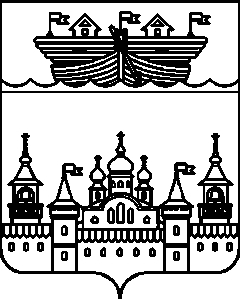 АДМИНИСТРАЦИЯ КАПУСТИХИНСКОГО СЕЛЬСОВЕТА ВОСКРЕСЕНСКОГО МУНИЦИПАЛЬНОГО РАЙОНАНИЖЕГОРОДСКОЙ ОБЛАСТИПОСТАНОВЛЕНИЕ8 декабря 2022 года	№37О признании утратившими силу отдельных постановлений администрации Капустихинского сельсовета Воскресенского муниципального района Нижегородской областиРуководствуясь Федеральным законом от 06 октября 2003 года № 131-ФЗ «Об общих принципах организации местного самоуправления в Российской Федерации», Законом Нижегородской области от 04.05.2022 года № 45-З «О преобразовании муниципальных образований Воскресенского муниципального района Нижегородской области», решением Совета депутатов Воскресенского муниципального округа от 11.10.2022 года № 29 «О реорганизации администрации Воскресенского муниципального района Нижегородской области и администраций городских и сельских поселений Воскресенского муниципального района Нижегородской области» администрация Капустихинского сельсовета Воскресенского муниципального района Нижегородской области постановляет:1.Считать утратившими силу с 01.01.2023 года постановления администрации Капустихинского сельсовета Воскресенского муниципального района Нижегородской области:- от 29 ноября 2017 года № 82 «Об утверждении муниципальной программы «Программа комплексного развития транспортной инфраструктуры сельского поселения Капустихинский сельсовет Воскресенского муниципального района Нижегородской области»на 2018-2033 годы.»- от 17 декабря 2018 года № 65 «Об утверждении муниципальной программы «Развитие культуры в Капустихинском сельсовете Воскресенского муниципального района Нижегородской области»- от 17 декабря 2018 года № 66 «Об утверждении муниципальной программы «Охрана окружающей среды и благоустройство на территории Капустихинского сельсовета»- от 17 декабря 2018 года № 67 «Об утверждении муниципальной программы «Обеспечение пожарной безопасности Капустихинского сельсовета»- от 8 ноября 2019 года №64 «Об утверждении прогноза социально-экономического развития Капустихинского сельсовета Воскресенского муниципального района Нижегородской области на среднесрочный период (на 2020 год и на плановый период 2021 - 2024 гг.)»- от 6 ноября 2020 года № 50 «Об утверждении прогноза социально-экономического развития Капустихинского сельсовета Воскресенского муниципального района Нижегородской области на среднесрочный период (на 2021 год и на плановый период 2022 - 2023 гг.)»- от 13 октября 2021 года № 67 «Об утверждении прогноза социально-экономического развития Капустихинского сельсовета Воскресенского муниципального района Нижегородской области на среднесрочный период (на 2022 год и на плановый период 2023 - 2024 гг.)» 2.Обнародовать настоящее постановление на информационном стенде администрации Капустихинского сельсовета и разместить на официальном сайте администрации Воскресенского муниципального района Нижегородской области в сети Интернет.3.Настоящее постановление вступает в силу со дня его обнародования.4.Контроль за исполнением настоящего постановления оставляю за собой.Глава администрацииКапустихинского сельсовета	О.П. Ковалева